資源リサイクル活動助成金申請書　令和　　　年　　　月　　　日環境保全小美玉市民会議議長　様　　　　　　　　　　　　　　　　　　　行政区名　　　　　　　　　　　　　　　　　　　　　　　　　　　　　　区長名　　　　　　　　　　　　下記により、資源ごみの回収を行いましたので報告いたします。記１、実施日　　　　 令和　　　年　　　月　　　日２、実施内容※本書提出の際，資源ごみ引取に係る明細書等（コピー可）を添付ください　　　※プラ容器は，引渡し業者不在の場合，環境課へご相談の上引き渡しください（ただし４５Ｌごみ袋換算で５袋以上を目安とする）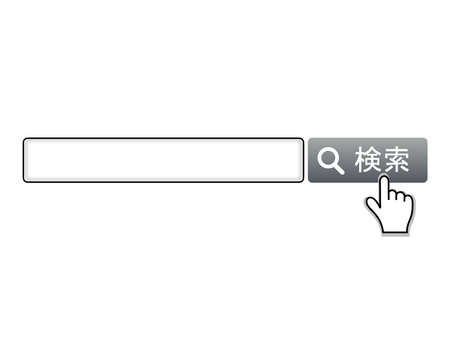 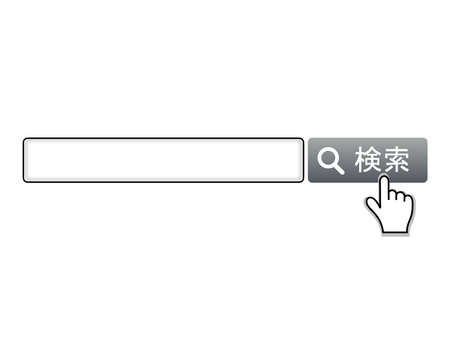 一般分ダンボール㎏一般分新　   聞㎏一般分雑　   誌㎏一般分古　　 布Kg一般分ビ　　 ン本一般分カン金属㎏一般分ペットボトルKg一般分その他（　　　　　　　）プラ容器容器包装プラKgプラ容器その他